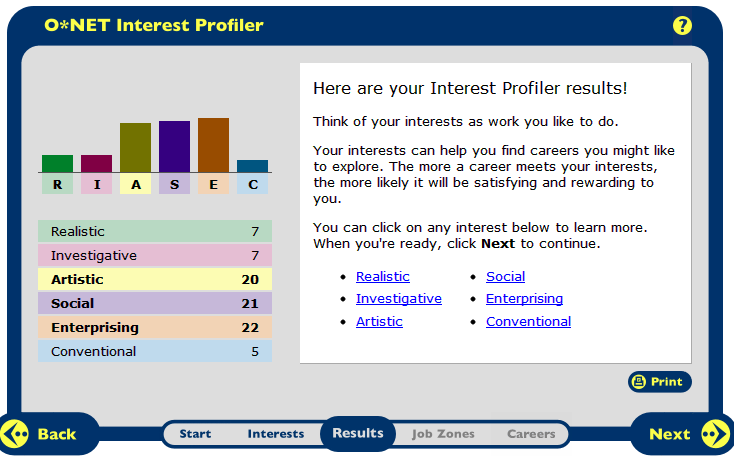 My top three interest groups are Artistic, Social, and Enterprising. I agree with these results. The definition of the Artistic group is people who like work that deals with the artistic side of things, such as acting, music, art, and design. I love to design and redecorate my room so I agree with the artistic interest.My second top interest was Social. The interests of socials are they like working with others to help them learn and grow. They like working with people more than working with objects, machines, or information. I agree with this interest too because I love helping out younger kids and right now I think I want to be a kindergarten teacher.My third top interest was Enterprising. People with Enterprising interests like work that had to do with starting up and carrying out business projects. These people like taking action rather than thinking about things. I don’t really agree with this one even though this was my highest interest. I don’t think I’d like to start my own business but I’d rather figure it out myself rather than have it explained to me.	          Enterprising 	             Social                                       ArtisticCollegesCosmetologistKindergarten TeacherFashion DesignerReal Estate AgentPre-School TeacherFloral DesignerHair StylistModelPersonality TypeJobSchoolLocation Website EnterprisingCosmetologistEmpire Beauty SchoolProvidence, Rhode Islandwww.Empire.eduEnterprising Cosmetologist Cosmix School of Beauty SciencesMarlborough, Massachusettswww.cosmixbeautysciences.comEnterprising  Real Estate AgentNot neededNot neededNot neededEnterprisingHair Dresser Empire Beauty SchoolProvidence, Rhode Islandwww.Empire.eduEnterprising Hair Dresser New England Hair AcademyMalden, Massachusettswww.newenglandhairacademy.comSocialKindergarten TeacherBridgewater State University Bridgewater, Massachusettswww.bridgew.eduSocialKindergarten Teacher  Worcester State University  Worcester, Massachusetts www.worcester.eduSocial Preschool TeacherBridgewater State University Bridgewater, Massachusettswww.bridgew.eduSocialPreschool TeacherWorcester State University  Worcester, Massachusetts www.worcester.eduArtisticFashion DesignerSchool Of Fashion DesignBoston, Massachusettswww.schooloffashiondesign.orgArtisticFashion DesignerThe Art InstituteBrookline, Massachusettswww.artinstitutes.eduArtisticFloral DesignRittners School of Floral DesignBoston, Massachusettswww.floralschool.comArtisticFloral DesignCass Flowers Design SchoolWatertown, Massachusetts www.cassflowers.comArtisticModelYou Model and Act.comBoston, Massachusetts www.youmodelandact.comArtisticModelBarbizon ModelingBoston, Massachusettswww.barbizonmodeling.comCareer Research Data for 8 Career OccupationsCareer Research Data for 8 Career OccupationsCareer Research Data for 8 Career OccupationsCareer Research Data for 8 Career OccupationsCareer Research Data for 8 Career OccupationsCareer Research Data for 8 Career OccupationsCareer Research Questions:Cosmetologist:Real Estate Agent:Hairstylist:KindergartenTeacher:Pre-School Teacher:HR1. Occupation Definition Provide hair styling and beauty services.Help clients buy, sell, and rent properties.Provide hair styling services.Prepare younger students for future schooling.Educate and care for children 3 to 5.HR2. Related OccupationsHair dressers, barbers, skincare specialistsLoan officers, insurance sale agentsManicurists and Pedicurists Childcare workers, librariansChildcare workers, teacher’s assistantHR3. Compatible Personality TypesEnterprising EnterprisingEnterprisingSocialSocialHR4. Education/Training/Qualifications RequiredHigh School DiplomaHigh School Diploma or equivalent Some require high school diploma others beauty schoolBachelor’s degreeAssociate’s degreeHR5. Technology Skills NeededSkills for booking appointments and/or advertisingDifferent types of Microsoft programsVariesSpreadsheets, e-mail, word processing, along with basic internet skillsBasic internet skills, e-mail, spreadsheets, word processingRC1. Entry Level Average Salary$22,500 a year$42,680 a year$22,500 a year $51,380 a year$25,700 a yearRC2. 10 yr. Projected Job Growth14% increase11% increase14% increase17% increase25% increaseRC3. Organizations that hire for this occupationNoneRemaxNoneLocal schoolsLocal preschools and daycare centersISC1. Working Conditions 12 hours per day in a Salon or Spa. Average pay is 10.82 per hr.40 hours per week. Most work in brokerage offices.Mostly salons some work in spas, hotels, resorts,etc.Teachers usually work 5 days a week from the time students arrive until they leave.Most preschools teacher work in childcare centers from generally 9 a.m. to 3 p.m.ISC2. Part  of a Union NoNoNoNational Education AssociationNational Education AssociationISC3. What kind of Advancement Opportunities are there? If working for someone there is chance for promotion.NoIf working for someone there is a chance for promotion.If you want to become an administrator there are certain classes and requirements you must meet to be promoted.You could become a lead teacher or come to own your own childcare business.Universities/Colleges/Specialized Training OrganizationsEmpire Beauty School or Cosmix School of Beauty SciencesNone neededEmpire Beauty School or New England Hair AcademyBridgewater State University or Worcester State University Bridgewater State University or Worcester State UniversityCareer Research Data for 8 Career OccupationsCareer Research Data for 8 Career OccupationsCareer Research Data for 8 Career OccupationsCareer Research Data for 8 Career OccupationsCareer Research Questions:Fashion Designer:Floral Designer:Model:HR1. Occupation Definition Fashion Designers create original clothing, accessories, and footwear.Florists cut and arrange live, dried, or silk flowers and greenery to make decorative displays.Advertise a variety of products.HR2. Related OccupationsGraphic designers, floral designers, art directors, and models.Interior design, fashion designers, and graphic designers.Actors, hair dressers, and photographers.HR3. Compatible Personality TypesArtisticArtisticArtisticHR4. Education/Training/Qualifications RequiredA high school diploma or equivalentA high school diplomaLess than a high school diplomaHR5. Technology Skills NeededI couldn’t find any specific skills neededCommunication skillsGeneral communication skillsRC1. Entry Level Average Salary$64,530 a year$23,610 a year$32,920 a yearRC2. 10 yr. Projected Job Growth0% (little or no change)9% decrease14% increaseRC3. Organizations that hire for this occupationLocal clothing stores The Society of American Florists helps find jobs.NoneISC1. Working Conditions Most designers travel to other countries for supplies, the final product, or fashion shows. Most work long hours due to deadlines.  Most work in floral shops. Florists may work longer hours during the holidays.Models work in different environments. Most have unpredictable schedules and must be ready to work at all times.ISC2. Part  of a Union Council of Fashion Designers in AmericaNoMannequins and Models Division of the ShopISC3. What kind of Advancement Opportunities are there? Advancement would be becoming a well-known fashion designer.You may work your way to owning your own business. There isn’t really a chance to be promoted but going from a local level to an international level is advancement.Universities/Colleges/Specialized Training OrganizationsSchool of Fashion Design or The Art InstituteRittners School of Floral Design or Cass Flowers Design SchoolYouModelandAct.com or Barbizon Modeling